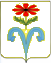              АДМИНИСТРАЦИЯ ПЕРЕДОВСКОГО СЕЛЬСКОГО ПОСЕЛЕНИЯ ОТРАДНЕНСКОГО РАЙОНАПОСТАНОВЛЕНИЕот 12.02.2020.									             № 14				              ст-ца Передовая "Об утверждении Порядка проверки соблюдения гражданином, замещавшим должность муниципальной службы, запрета на замещение на условиях трудового договора должности и (или) на выполнение работ (оказание услуг) в организации на условиях гражданско-правового договора, если отдельные функции муниципального управления данной организацией входили в должностные (служебные) обязанности муниципального служащего, и соблюдения работодателем условий заключения трудового договора или гражданско-правового договора с таким гражданином"В соответствии с федеральными законами от 25.12.2008 N 273-ФЗ "О противодействии коррупции", от 02.03.2007 N 25-ФЗ "О муниципальной службе в Российской Федерации", п о с т а н о в л я ю:1. Утвердить Порядок проверки соблюдения гражданином, замещавшим должность муниципальной службы, запрета на замещение на условиях трудового договора должности и (или) на выполнение работ (оказание услуг) в организации на условиях гражданско-правового договора, если отдельные функции муниципального управления данной организацией входили в должностные (служебные) обязанности муниципального служащего, и соблюдения работодателем условий заключения трудового договора или гражданско-правового договора с таким гражданином (прилагается).2. Общему отделу администрации Передовского сельского поселения Отрадненского района (Шурупова):1) ознакомить муниципальных служащих администрации поселения с настоящим постановлением;2) обеспечить опубликование (обнародование) настоящего постановления в установленном порядке.3. Контроль за выполнением настоящего постановления оставляю за собой.4. Постановление вступает в силу со дня его опубликования  (обнародования).Исполняющий обязанности главы Передовского сельского поселения Отрадненского района                                 С.А. ЖуравлевПроект подготовлен и внесен:юрист администрации Передовскогосельского поселения Отрадненского района                                  А.Н. МусатоваПроект согласован:Начальник общего отдела администрацииПередовского сельского поселенияОтрадненского района                                                                      Т.Н. Шурупова                                                                              ПРИЛОЖЕНИЕ                                                               УТВЕРЖДЕН                                                              Постановлением администрацииПередовского сельского поселения                                                               Отрадненского района                                                                     от _______________ N _____Порядокпроверки соблюдения гражданином, замещавшим должностьмуниципальной службы, запрета на замещение на условиях трудового договора должности и (или) на выполнение работ (оказание услуг)в организации на условиях гражданско-правового договора, если отдельные функции муниципального управления данной организацией входили в должностные (служебные) обязанности муниципального служащего, и соблюдения работодателем условий заключения трудового договора или гражданско-правового договора с таким гражданином (далее - Порядок)1. Настоящий Порядок разработан в соответствии с федеральными законами от 02.03.2007 N 25-ФЗ "О муниципальной службе в Российской Федерации", от 25.12.2008 N 273-ФЗ "О противодействии коррупции" (далее Федеральный закон N 273-ФЗ) и определяет порядок осуществления проверки:- соблюдения гражданином, замещавшим должность муниципальной службы, включенную в перечень должностей муниципальной службы, установленный муниципальным нормативным правовым актом (далее - гражданин), в течение двух лет со дня увольнения с муниципальной службы запрета на замещение на условиях трудового договора должности в организации и (или) на выполнение в данной организации работ (оказание данной организации услуг) на условиях гражданско-правового договора (гражданско-правовых договоров) в течение месяца стоимостью более ста тысяч рублей, если отдельные функции муниципального (административного) управления данной организацией входили в должностные (служебные) обязанности муниципального служащего, без согласия комиссии по соблюдению требований к служебному поведению муниципальных служащих и урегулированию конфликта интересов (далее - комиссия);- соблюдения работодателем условий заключения трудового договора или соблюдения условий заключения гражданско-правового договора с указанным гражданином.2. Основаниями для осуществления проверки являются:а) письменное уведомление, поступившее от работодателя, который заключил трудовой договор (гражданско-правовой договор) с гражданином, уволенным с муниципальной службы, если отдельные функции муниципального (административного) управления организацией, с которой заключен указанный договор, входили в должностные (служебные) обязанности муниципального служащего;б) непоступление письменного уведомления от работодателя в течение 10 дней с даты заключения трудового договора (гражданско-правового) договора, если комиссией было принято решение о даче согласия на замещение должности либо выполнение работы на условиях гражданско-правового договора в организации, если отдельные функции по муниципальному (административному) управлению этой организацией входили в должностные (служебные) обязанности муниципального служащего;в) письменная информация, представленная правоохранительными органами, органами местного самоуправления, их должностными лицами, организациями и гражданами (далее - лица, направившие информацию) о несоблюдении гражданином и (или) работодателем требований Федерального закона N 273-ФЗ.3. Информация анонимного характера не может служить основанием для проверки.4. Проверка, предусмотренная пунктом 1 настоящего Порядка, и информирование о ее результатах осуществляется общим отделом администрации Передовского сельского поселения Отрадненского района (далее - общий отдел)  в течение 7 рабочих дней с момента наступления одного из оснований для осуществления проверки, предусмотренных пунктом 2 настоящего Порядка. В случае направления запросов проверка осуществляется в течение 45 дней со дня поступления уведомления. Указанный срок может быть продлен, но не более чем на 30 дней.5. В случае поступления уведомления, предусмотренного подпунктом "а" пункта 2 настоящего Порядка, общий отдел проверяет наличие протокола комиссии (далее - протокол) (выписки из него) с решением о даче гражданину согласия (отказа в согласии) на замещение должности либо выполнение работы на условиях гражданско-правового договора в организации, если отдельные функции по муниципальному (административному) управлению этой организацией входили в его должностные (служебные) обязанности.При наличии протокола с решением о даче согласия общий отдел информирует главу поселения о соблюдении гражданином и его работодателем требований Федерального закона N 273-ФЗ. Уведомление работодателя и информация приобщаются к личному делу гражданина.При отсутствии протокола с решением о даче согласия либо при наличии протокола с решением об отказе гражданину в замещении должности, либо в выполнении работы на условиях гражданско-правового договора в организации общий отдел готовит мотивированное заключение по результатам рассмотрения уведомления и направляет его вместе с уведомлением и другими материалами в комиссию для принятия решения.Решение о несоблюдении гражданином требований Федерального закона N 273-ФЗ направляется его работодателю не позднее следующего рабочего дня со дня принятия указанного решения. Работодатель также информируется об обязательности прекращения трудового или гражданско-правового договора на выполнение работ (оказание услуг), гражданином, замещавшим должность муниципальной службы в соответствии с частью 3 статьи 12 Федерального закона N 273-ФЗ.Одновременно общий отдел информирует правоохранительные органы для осуществления контроля за выполнением работодателем требований Федерального закона N 273-ФЗ.6. В случае непоступления письменного уведомления от работодателя в течение 10 дней с даты заключения трудового договора (гражданско-правового договора), указанной в обращении гражданина о даче согласия на замещение на условиях трудового договора должности в организации и (или) на выполнение в данной организации работ (оказание данной организации услуг), общий отдел информирует правоохранительные органы о несоблюдении работодателем обязанности, предусмотренной частью 4 статьи 12 Федерального закона N 273-ФЗ.7. При поступлении информации, предусмотренной подпунктом "в" пункта 2 настоящего Порядка, общий отдел проверяет наличие в личном деле гражданина протокола с решением о даче согласия и письменной информации работодателя о заключении с ним трудового договора.В случае наличия указанных документов общий отдел информирует лиц, направивших информацию, о соблюдении гражданином и работодателем требований Федерального закона N 273-ФЗ.В случае отсутствия каких-либо из указанных в настоящем пункте документов общий отдел информирует правоохранительные органы и лиц, направивших информацию, о несоблюдении гражданином и (или) работодателем требований Федерального закона N 273-ФЗ.Исполняющий обязанности главы Передовского сельского поселения Отрадненского района                                 С.А. Журавлев